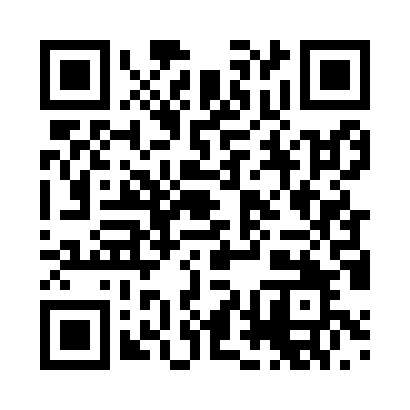 Prayer times for Azmannsdorf, GermanyWed 1 May 2024 - Fri 31 May 2024High Latitude Method: Angle Based RulePrayer Calculation Method: Muslim World LeagueAsar Calculation Method: ShafiPrayer times provided by https://www.salahtimes.comDateDayFajrSunriseDhuhrAsrMaghribIsha1Wed3:225:481:135:158:3810:532Thu3:195:461:135:168:3910:563Fri3:155:451:125:168:4110:594Sat3:125:431:125:178:4311:025Sun3:085:411:125:188:4411:066Mon3:055:391:125:188:4611:097Tue3:015:381:125:198:4711:128Wed2:585:361:125:208:4911:159Thu2:575:341:125:208:5011:1810Fri2:575:331:125:218:5211:2011Sat2:565:311:125:218:5311:2012Sun2:555:301:125:228:5511:2113Mon2:555:281:125:228:5611:2114Tue2:545:271:125:238:5811:2215Wed2:535:251:125:248:5911:2316Thu2:535:241:125:249:0111:2317Fri2:525:221:125:259:0211:2418Sat2:525:211:125:259:0411:2519Sun2:515:201:125:269:0511:2520Mon2:515:181:125:269:0611:2621Tue2:505:171:125:279:0811:2722Wed2:505:161:125:279:0911:2723Thu2:505:151:125:289:1011:2824Fri2:495:141:125:299:1211:2825Sat2:495:131:135:299:1311:2926Sun2:485:121:135:309:1411:3027Mon2:485:111:135:309:1611:3028Tue2:485:101:135:319:1711:3129Wed2:485:091:135:319:1811:3130Thu2:475:081:135:319:1911:3231Fri2:475:071:135:329:2011:32